REHBERLİK-Bireyin kendini tanıması, gerçekçi kararlar alabilmesi, potansiyelini geliştirebilmesi, sorunlarla baş edebilmesi ve çevresine uyum sağlayabilmesi için uzman kişilerce sunulan hizmetlerdir.-Psikolojik danışma ve rehberlik; okulda başarı ve akademik gelişim, bireysel ve toplumsal ilişkiler, kişisel, eğitsel ve meslekî gelişim alanlarında grupla veya bireysel olarak öğrencilere, ihtiyaçlarını karşılamaları, sorunlarını gidermelerinde sistemli ve profesyonel  bir  yardım süreci ve hizmetidir.Rehberlik  ve Psikolojik Danışma ’da;-Öğretmen,-Öğrenci,-Velilere  hizmet verilmektedir.     HANGİ KONULARDA YARDIM    ALABİLİRSİNİZ?Eğitsel RehberlikMesleki Rehberlik Kişisel Ve Sosyal Rehberlik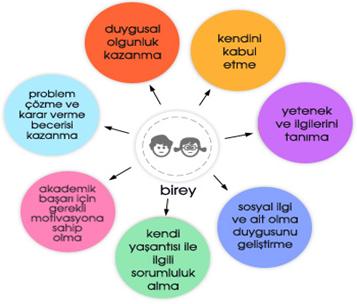 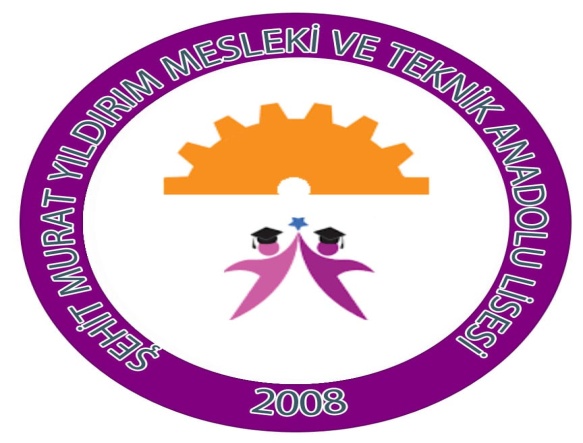 KIŞISEL SORUNLARINIZI PSIKOLOJIK DANIŞMA VE REHBERLIK SERVISI  ILE PAYLAŞINIZAilevi SorunlarArkadaşlık ilişkileriOkulla ilgili problemlerÜst Öğrenime Geçiş Sınavları Sosyal sorularBaşarısızlık nedenleriVerimli  Ders Çalışma TeknikleriKendini Tanıma Ders çalışma programıSınav KaygısıMotivasyonÖğrenme sorunlarıMeslek SeçimiAlan seçimiGizlilik esastır. Öğrenciler hakkında elde edilen özel bilgilerin gizliliği korunmalıdır.Rehberliğin ilkeleri içinde yer alan bir diğer madde de bireyin her yönüyle tanınması gerektiğidir. Böylece öğrencinin her yönüyle gelişmesine ve kendini gerçekleştirmesine yardım edilir.Gönüllülük esastır.Dıştan zorlamayla değil, işbirliğine dayanan bir anlayış vardır. Rehberlik bir ders ya da kurs değil, gereksinim sonucunda alınan bir yardımdır.                   Rehberlik, öğrenciyi merkeze alır ve bireysel farklılıkları önemser.Herkesin anlayış ve işbirliği içerisinde çalışması gerekmektedir.Rehberliğin ilkeleri içinde yer alan bir diğer madde de bireyin her yönüyle tanınması gerektiğidir. Böylece öğrencinin her yönüyle gelişmesine ve kendini gerçekleştirmesine yardım edilir.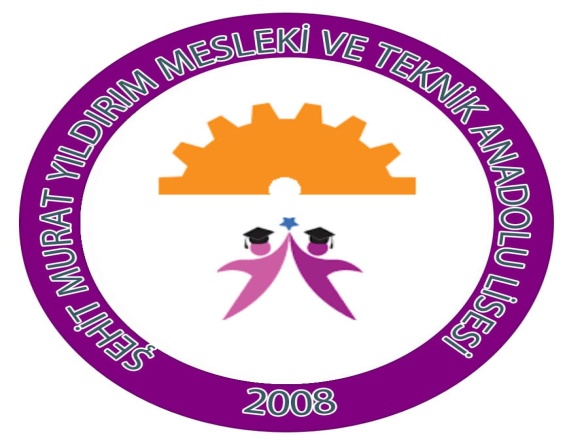 REHBERLİK NE DEĞİLDİR?Disiplini sağlama yeri değildir. Öğrencinin yerine problemleri çözmek değildir. Bireyin yerine karar vermez. SADECE, SORUNLU ÖĞRENCİLER İÇİN DEĞİLDİR. 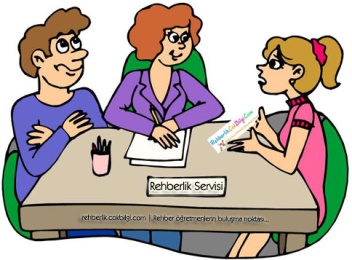 